Curricular Materials for “Kaleidoscope of Sound”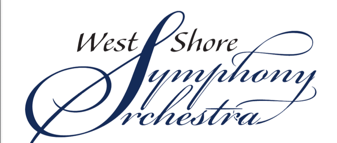 Prepared by Jennifer Sacher Wiley, Music DirectorLesson 1, “Music enhancing Ritual”Objectives: Students will list rituals in their daily lives.  Students will identify familiar pieces and state what common experiences or rituals they could be doing when those pieces are played.  Students will hear “Dance of the Sacred Bird” by Jose Luis Elizondo and identify the sounds of percussion and piccolo.  Materials:  Crayons & paper, sound system, projector, screen, computer or internet device, Links to recordings (listed belos)PMEA Standards: 9a: Students identify, by genre or style, aural examples of music from various historical periods and cultures9c: Students identify various uses of music in their daily experiences and describe characteristics that make certain music suitable for each use.Procedures:Define ritual, discuss examples of ritual in everyday lives such as:	Morning & Bedtime routines	Beginning the school day	Opening of a sports event	Religious services Play a few of the following pieces and ask where you might be or what would you be observing/doing when hearing them:	Star Spangled Banner	John Williams Olympic Fanfare	Doxology	Kiddush prayer	Pomp & Circumstance	Koto music of Japan	Wagner’s Bridal Chorus Distribute crayons & paper.  Play José Luis Elizondo’s 2nd movement from Estampas Mexicanas while they draw an animal that this music could represent (younger students) or an image of what ritual/circumstance the music might portray (older students). Watch this video of a Mexican bird dance: https://www.youtube.com/watch?v=iMrk8rp4O4Q 